RICHMOND RECREATIONPAINTED LEAF PROJECTSUPPLIES:-PAINT & BRUSH-PAPER-LEAVES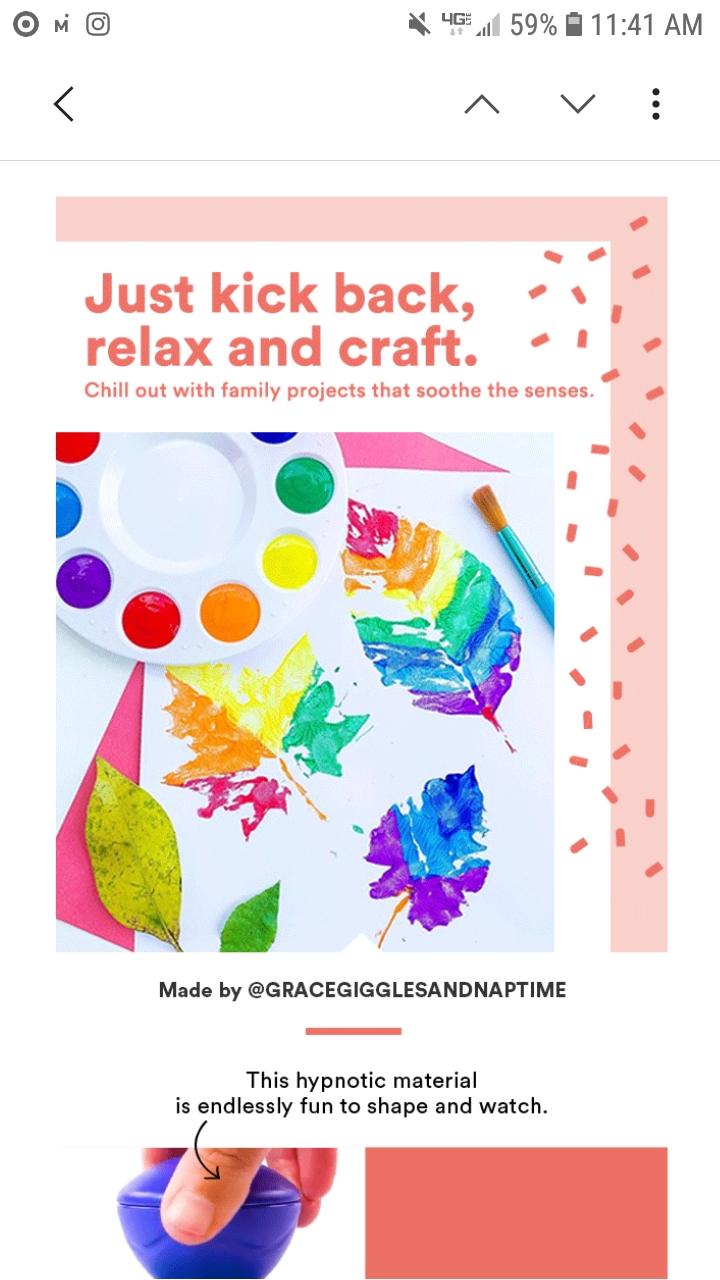 